VSTUPNÍ ČÁSTNázev komplexní úlohy/projektuPříklad vedení projektu – time managementKód úlohy18-u-4/AA93Využitelnost komplexní úlohyKategorie dosaženého vzděláníM (EQF úroveň 4)Skupiny oborů18 - Informatické oboryVazba na vzdělávací modul(y)Projektové řízení - time managementŠkolaStřední průmyslová škola a Vyšší odborná škola, Písek, Karla Čapka 402, Karla Čapka, PísekKlíčové kompetenceKompetence k učení, Kompetence k řešení problémů, Matematické kompetence, Digitální kompetenceDatum vytvoření14. 03. 2019 14:22Délka/časová náročnost - Odborné vzdělávání16Délka/časová náročnost - Všeobecné vzděláváníPoznámka k délce úlohyRočník(y)3. ročníkŘešení úlohyindividuálníCharakteristika/anotaceKomplexní úloha po zopakování definic základních pojmů poskytuje příklad tvorby Ganttova diagramu pro časové plánování. Na daném příkladu diagramu žák aplikuje nadefinované pojmy.JÁDRO ÚLOHYOčekávané výsledky učeníŽák:dokáže definovat a uvést příklady k základním pojmům projektového řízení v ISumí sestavit Ganttův diagram na základu souvislého textuSpecifikace hlavních učebních činností žáků/aktivit projektu vč. doporučeného časového rozvrhuCelková dotace: 16 hodinDefinice základních pojmů (10 pojmů): 5 hodinPopis diagramu s využitím definic: 4 hodinyVytvoření Ganttova diagramu na základě textu: 7 hodinMetodická doporučeníDefinice základních pojmů v dané oblasti je často rozsáhlá a vyskytuje se v různých podobách v mnoha zdrojích - tzn. pedagog by měl mít vybrané pojmy již z výuky nadefinované, nebo pojmy v zadání úlohy omezit pro vybranou oblast. Zadáním výstupního dokumentu je souvislý text (návod na běžnou denní činnost - např. vaření) - žáci musí mít dostatečný čas s otevřeným textem pracovat. Je možné tuto příležitost využít pro "inženýrský" přístup k porozumění textu. (Inženýrský,  tzn. přesný, vyčíslitelný a rigorózně definovaný přístup bez nutnosti zohlednění komplexnosti systému).Způsob realizaceŽák vypracuje výstupní dokument obsahující definici 10 základních pojmů a na jejich základu a na základu porozumění souvislému textu sestaví Ganttův diagram dané činnosti.PomůckyPC, MS Office, MS Visio, internetVÝSTUPNÍ ČÁSTPopis a kvantifikace všech plánovaných výstupůŽák při zkoušení detailně definuje a na internetu dokáže najít odpovídající příklady, základní pojmy projektového řízení v IS: projekt; proces; informační systém; životní cyklus IS; time management; tým; agilní; rigorózní; požadavek na změnu (RfCh); ITILŽák z předloženého souvislého textu popisujícího výrobní proces (cca 200 slov) dokáže sestavit Ganttův diagram (s minimálně 10 procesy).Kritéria hodnoceníDefinice 10 jednotlivých pojmů (projekt; proces; informační systém; životní cyklus IS; time management; tým; agilní; rigorózní; požadavek na změnu (RfCh); ITIL), který je každý bodován 1 bod za přesnost, 1 bod za podrobnost, 1 bod za příklady využití, 1 bod za dopady na hodnocení zdrojů podnik. Tzn. 0-4 body za každý pojem (tj. celkem maximálně 40 bodů).Ukázka definovaného pojmu v uvedeném příkladu Ganttova diagramu: 10 pojmů za 1 bod (tj. celkem 10 bodů)Sestavení Ganttova diagramu dle daného textu - přesnost, dostatečný počet procesů, podrobnost, správně zvolené konstrukty,... (maximálně pedagog udělí 50 bodů) Pro splnění komplexní úlohy musí žák získat minimálně 60 % bodů z maximálního možného bodového zisku 100 bodů.Výsledné hodnocení:Výborný - 100 - 90%

Chvalitebný - 90 - 80%

Dobrý - 80 - 70%

Dostatečný - 70 - 60%

Nedostatečný - méně než 60%Doporučená literaturaŘEPA, Václav. Procesně řízená organizace. Praha: Grada, 2012. Management v informační společnosti. ISBN 978-80-247-4128-4.BUCKSTEEG, Martin. ITIL 2011. Brno: Computer Press, 2012. ISBN 9788025137321.CADLE, James a Donald YEATES. Project Management for Information Systems. 5. Essex, UK: Pearson Education Limited, 2008. ISBN 978-0-13-206858-1.PoznámkyObsahové upřesněníOV RVP - Odborné vzdělávání ve vztahu k RVPPřílohyZadani_2019-SPS-Projekt-v1.docxReseni_2019-SPS-Projekt-v1.docxMateriál vznikl v rámci projektu Modernizace odborného vzdělávání (MOV), který byl spolufinancován z Evropských strukturálních a investičních fondů a jehož realizaci zajišťoval Národní pedagogický institut České republiky. Autorem materiálu a všech jeho částí, není-li uvedeno jinak, je Miroslav Široký. Creative Commons CC BY SA 4.0 – Uveďte původ – Zachovejte licenci 4.0 Mezinárodní.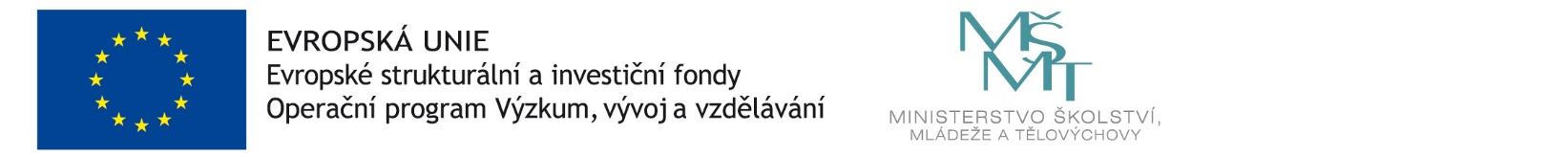 